Edital para vaga de Vice-Diretor de Escola – PEI – 2022O Diretor de EE. PROFª.  HADLA FERES, em Carapicuíba, no uso de suas atribuições legais comunica a abertura das inscrições ao posto de trabalho na função de Vice-Diretor de Escola PEI. I – INSCRIÇÕESApresentar projeto de trabalho Pedagógico – Administrativo de Vice-Diretor de Escola  específico e articulado às premissas do programa  PEI  contendo como anexo o Curriculum Vitae, que deverá ser entregue na secretaria da Unidade Escolar, ou encaminhado via e-mail  no endereço: e009738a@educacao.sp.gov.br  do período de: 22/03/2022 até  às  15:00h do dia 26/03/2022.II – ENTREVISTASAgendamento de entrevista pessoal: A Direção da escola após a análise do projeto entrará em contato com os candidatos para o agendamento das entrevistas que ocorrerão em: 26/03/2022. A entrevista será agendada após a entrega dos documentos e versará sobre as competências relacionadas às atribuições da função e sobre o perfil profissional do candidato;Para a realização de entrevistas, o Diretor de Escola, é membro nato irretratável e poderá designar comissão constituída por docentes titulares de cargo e/ ou por outrosgestores da Unidade Escolar;       c) Além do Diretor da Escola a entrevista poderá contar com a participação do Supervisor da Unidade Escolar.III – DOS REQUISITOSEstar devidamente credenciado no processo de credenciamento do Programa para o ano letivo de 2022, para exercer a função de Vice-Diretor do PEI;Ter conhecimento de suas atribuições conforme a legislação vigente e a RESOLUÇÃO SEDUC Nº 102,15-10-2021.IV - DO PERFIL PROFISSIONAL  O docente que tenha interesse em ser designado Vice-Diretor de escola além doatendimento aos requisitos referentes à designação nos termos da legislação pertinente,deverá apresentar, o seguinte perfil profissional:Conhecer a escola como um todo, articulando suas ações com a proposta pedagógica,na condição de agente mobilizador da comunicação e interação entre a escola, família e comunidade;        b)  Ter iniciativa na idealização e, quando necessário, na construção de ações earticulação de projetos de mediação escolar e de conflitos, que deem resposta àsdemandas do dia a dia da escola, quer seja em atividades que contemplem asexpectativas da comunidade tanto em relação ao cotidiano da semana letiva, quanto aosfinais de semana; Estar imbuído do papel que deve desempenhar, alinhado às questões que permeiam ocotidiano do Programa, procurando soluções junto à equipe gestora da escola; Ter competência e habilidade na mediação de conflitos e na articulação de açõessocioeducativas no âmbito do Programa;           d) - Declarar, expressamente, a disponibilidade para trabalhar todos os dias da semana de acordo com a rotina da escola, bem como para participar de orientações presenciais ou àdistância, a serem oferecidas pela Secretaria da Educação, seja em nível regional oucentral.V - DA CARGA HORÁRIA DE TRABALHO, DAS FÉRIAS, DO RECESSO E DAS SUBSTITUIÇÕES:A carga horária de trabalho, de 40 (quarenta) horas semanais, a ser cumprida pelo Vice- Diretor de Escola, será distribuída em conformidade e determinação do diretor, nos horários que cobrem a escola. VI - DOS DOCUMENTOS PARA DESIGNAÇÃO:A designação para o exercício das atribuições de Vice-Diretor de Escola recairá em docente que se encontre vinculado à rede estadual de ensino e que preencha os seguintes requisitos:1 - Seja portador dos títulos abaixo relacionados (apresentar original e cópia):a) diploma, devidamente registrado, de licenciatura plena pedagogia;b) certificado de conclusão de curso, devidamente aprovado pelo Conselho Estadual deEducação, de pós-graduação em nível de Especialização, na área de formação deespecialista em Educação (Gestão Escolar).2 - Tenha, no mínimo, 5 (cinco) anos de experiência no Magistério, trazer declaraçãoque comprove;3 - Comprovante de Inscrição para atribuição de aulas 2022 e Inscrição PEI - 2022;4 - Declaração atestando disponibilidade para trabalhar em horários estabelecidos peloDiretor;5 - Cópias do CPF e RG;6 – Apresentação de comprovação da vacina – COVID-2019;  7 – Se for docente readaptado deverá apresentar manifestação favorável da Comissão deAssuntos e Assistência à Saúde – CAAS e SPG, em conformidade com o art. 10º da Resolução SE 18, de 10/04/2017.Respeitado o perfil profissional, a designação como Vice-Diretor de Escola deverá contemplar o docente que possua vínculo com esta Secretaria da Educação, estando devidamente inscrito e classificado para o processo anual de atribuição de classes e aulas.VII – Do Resultado:O candidato deverá aguardar contato do Diretor de Escola.Carapicuíba, 21 de Março de 2022. Débora Cristina do NascimentoDiretor de EscolaGOVERNO DO ESTADO DE SÃO PAULOSECRETARIA DE ESTADO DA EDUCAÇÃODIRETORIA DE ENSINO DE CARAPICUÍBAE.E. “PROFESSORA HADLA FERES”RUA BANDEIRANTES, 80 - JARDIM YAYA - CARAPICUIBA- SP Telefone (11) 41873761/ 41877997e-mail: e009738a@educacao.sp.gov.br  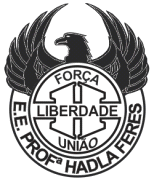 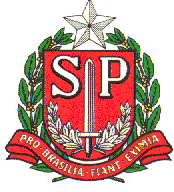 